Утвержденапостановлением Администрациигородского округа Эгвекинотот    декабря 2020 г. № -па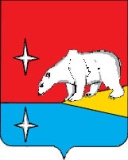 АДМИНИСТРАЦИЯГОРОДСКОГО ОКРУГА ЭГВЕКИНОТП О С Т А Н О В Л Е Н И ЕОб утверждении схемы расположения земельного участкаРассмотрев заявление Некоммерческой организации «Фонд развития туризма, международных и межрегиональных проектов Чукотского автономного округа                                от 17 марта 2022 года, в связи с проведением кадастровых работ, на основании                              статей 11.10, 39.2 Земельного кодекса Российской Федерации, Администрация городского округа Эгвекинот П О С Т А Н О В Л Я Е Т:	1. Утвердить прилагаемую схему размещения земельного участка в кадастровом квартале 87:06:050007, адрес (описание местоположения) – Чукотский автономный округ, Иультинский район, п. Эгвекинот, район м. Опасный, категория земель – земли населенных пунктов, вид разрешённого использования – размещение парков культуры и отдыха, обустройства мест для отдыха и туризма, наблюдения за природой, общая площадь –   181306 кв.м.	2. Настоящее постановление разместить на официальном сайте Администрации городского округа Эгвекинот в информационно-телекоммуникационной сети «Интернет».3. Настоящее постановление вступает в силу с момента его подписания.4. Контроль за исполнением настоящего постановления возложить на Управление финансов, экономики и имущественных отношений городского округа Эгвекинот                        (Шпак А.В.).Глава Администрации                                                                                          Р.В. Коркишко	Утвержденапостановлением Администрации	                городского округа Эгвекинот от 24 марта 2022 г. № 156-паСхемарасположения земельного участка на кадастровом плане территории                                                        М 1:10000                         Условные обозначенияУсловный номер земельного участка :ЗУ1 Площадь образуемого земельного участка 181306 кв.м.Местоположение образуемого земельного участка   Чукотский автономный округ, Иультинский район, п. Эгвекинот, район м. Опасныйот 24 марта 2022 г.                                                   № 156 - па                           п. Эгвекинотграница кадастрового кварталаграница образуемого земельного участкаграница земельного участка, сведения о котором содержатся в ГКН●характерная точка границы земельного участка